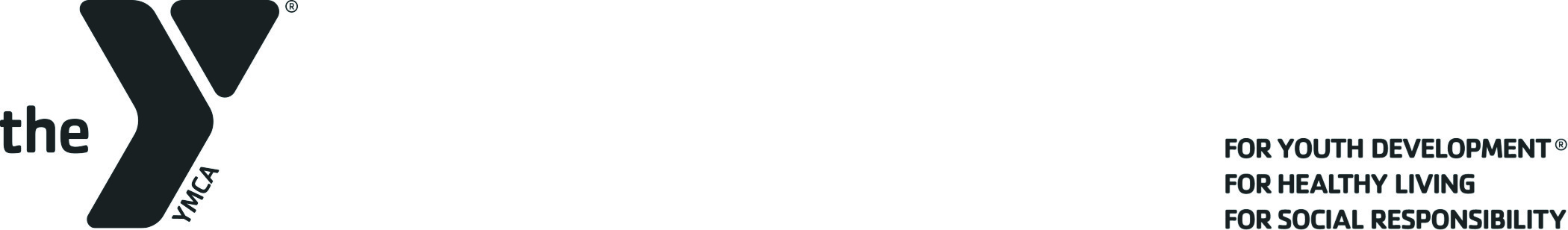 2023 Jim Lantz Memorial Scholarship ApplicationThe Sidney-Shelby County YMCA, in collaboration with generous benefactors, established the Jim Lantz Memorial Scholarship in 2011 in memory of Jim Lantz.Jim was a sophomore at Sidney High School. Tragically, he died in an automobile accident in November of 1986. He would have graduated in June 1989.Jim had planned to go to medical school, and his dream was to become a doctor. He played football and basketball and he was a 4.0 student. He was also a member of the Boy Scouts and enjoyed opportunities to help others through community service.The scholarship is a one year nonrenewable $1000 scholarship established in his memory, and applications are available at all area high schools and the local YMCA. Applicants must be a college bound high school senior and a Shelby County resident. The minimum GPA for qualification is 2.5, and after qualification GPA is not a factor.YMCA members will receive additional consideration in determination of the winner, but YMCA membership is not a requirement. Applicants must demonstrate commitment to community service as a volunteer, with additional credit for volunteer services at the YMCA. Need will also be a factor considered in evaluation of applicants. Applicants must also demonstrate leadership qualities and exemplify Christian values.Please note that scholarship applications are due no later than Friday, April 7th, 2023Please be sure to include the following documents with your application:High School TranscriptYMCA Program and Activity FormNon-Y Athletic and/or fitness activities FormNon-YMCA Community Activities FormParagraph about how you demonstrate the Y Core ValuesThree letters of recommendationPlease return completed application to:SIDNEY-SHELBY COUNTY YMCA
ATTN: LANTZ SCHOLARSHIP
300 E. Parkwood Street
Sidney, OH 45365Finalists will be invited to an interview the week of May 7th.

    2023 Jim Lantz Memorial Scholarship Application

Name__________________________________  Home Phone_______________________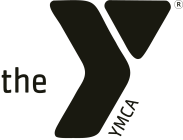 Address:________________________________  City_________________ ZIP__________Applicant’s Email:__________________________________________________________School: _________________________________ GPA (attach transcript) ______________Parent(s) Name(s):_________________________ Parent Phone_____________________What college will you attend? ______________________________________________2.  Major field of study? _____________________________________________________
3.  Are you a member of the SIDNEY-SHELBY COUNTY YMCA?    Yes        No
     If yes, how long have you been a member?  ___________
4. In what YMCA Programs and Activities have you participated?
    Use the attached form to list YMCA programs/activities, and the years in which you participated.

5.  Tell us about your athletic and/or your fitness activities outside the Y.
    Use the attached form to list non-Y athletic and/or fitness activities in which you have     participated. Be sure to list the number of years you participated and any honors or awards earned.6. Tell us about your other (Non-YMCA) Community Activities
    Use attached form to detail your community activities.7.  Attach a paragraph telling us how you demonstrate the Y core values of caring, honesty,   respect, and responsibility in your life.8. How do you plan to finance your college education?    Provide figures on an ANNUAL basis. Please give as much information as possible.8.  Please list all scholarships and grants for which you have applied, their value, and how long they are for:
_____________________________________________________________________________________________________________________________________________________________________________________________________________________________________________________________________________________________________________________________________9.  Please add any information that will help us understand your financial situation more clearly, including any scholarships or grants you may have already received:
_____________________________________________________________________________________________________________________________________________________________________________________________________________________________________________________________________________________________________________________________________10.  How would winning this scholarship “make a difference” in your college plans?
____________________________________________________________________________________________________________________________________________________________________________________________________________________________________________________________________

_________________________________________________________________11. Please attach three letters of recommendation (teachers, pastor, employer, etc.)
Please return completed applications NO LATER THAN: Friday, April 1, 2022  to:SIDNEY-SHELBY COUNTY YMCA
ATTN: LANTZ SCHOLARSHIP
300 E. Parkwood Street
Sidney, OH 45365YMCA PROGRAM AND ACTIVITIES FORM




NON-Y ATHLETIC AND/OR FITNESS ACTIVITIES FORMYMCA VOLUNTEER ACTIVITIES FORM  - Request and then attach volunteer hours sheet from Dawn Herrick (dherrick@sidney-ymca.org)NON-YMCA COMMUNITY ACTIVITIES FORMTOTAL COST OF TUITION, ROOM/BOARD FOR ONE YEARSTUDENT’S CONTRIBUTION PER YEARPARENTS’ CONTRIBUTION PER YEARGRANTS PER YEAR(Give source and duration of grants)SCHOLARSHIPS PER YEAR(Give source and duration of scholarships)LOANS PER YEARTOTAL EXPECTED RESOURCES PER YEARGAP IN RESOURCES PER YEAR$_______________________$_______________________$_______________________$_______________________$_______________________$_______________________$_______________________$_______________________$_______________________$_______________________$_______________________$_______________________$_______________________$_______________________$_______________________YMCA Programs/ActivitiesWhat Year(s) Did You Participate?   List each year separately.Sport or Fitness ActivityWhat Year(s) Did You Participate   List each year separately.List Any Awards or HonorsWhere Did You Volunteer?What Year(s) Did You Volunteer?   List each year separately.Total Number of Hours Per YearWhere Did You Volunteer?What Year(s) Did You Volunteer?   List each year separately.Total Number of Hours Per YearVerifying Signature